Blessed be Allah, Lord of the worldsFirst KhutbahAll praises are due to Allah, glorified be His Name and may His glory be magnified. I testify that there is nothing worthy of worship except Allah, the uniquely One, who has no partners in His one-ness. He praised Himself when He said:تَبَارَكَ اسْمُ رَبِّكَ ذِي الْجَلَالِ وَالْإِكْرَامِ Blessed is the name of your Lord, Owner of Majesty and Honor. [Qur'an: 55:78]And I testify that our Sayyid, our Prophet, Sayyiduna Muhammad, is the slave of Allah and His Messenger. O Allah, send Your peace and blessings upon him and upon whomsoever follows him in guidance until the Last Day.To Continue: I advise you, O slaves of Allah and myself, with the Taqwa of Allah, for verily Allah says:يَا أَيُّهَا الَّذِينَ آمَنُوا إِنْ ‌تَتَّقُوا ‌اللَّهَ ‌يَجْعَلْ لَكُمْ فُرْقَانًا وَيُكَفِّرْ عَنْكُمْ سَيِّئَاتِكُمْ وَيَغْفِرْ لَكُمْ وَاللَّهُ ذُو الْفَضْلِ الْعَظِيمِO you who have believed, if you fear Allah, He will grant you a criterion and will remove from you your misdeeds and forgive you. And Allah is the possessor of great bounty. [Qur'an: 8:29]O You who believe: Allah says in the Qur'an praising Himself:ذَلِكُمُ اللَّهُ رَبُّكُمْ فَتَبارَكَ اللَّهُ رَبُّ الْعَالَمِينَThat is Allah, your Lord; then blessed is Allah, Lord of the worlds. [Qur'an: 40:64]In other words, Allah's magnificence is always esteemed and His blessed rank abides, so we affirm the blessings He gives us and the manifest goodness He has brought into being. For He, glorified be He, is the bestower and ultimate controller of His dominion as Allah says: تَبَارَكَ الَّذِي بِيَدِهِ الْمُلْكُBlessed is He in whose hand is dominion. [Qur'an: 67:01]Glorified be Allah, for His omnipotence is manifest in His creating creation and the precision of His creation. As Allah says: تَبَارَكَ الَّذِي جَعَلَ فِي السَّمَاءِ بُرُوجًا وَجَعَلَ فِيهَا سِرَاجًا وَقَمَرًا مُنِيرًاBlessed is He who has placed in the sky great stars and placed therein a [burning] lamp and luminous moon.[Qur'an: 25:61]From this creation, the epitome is the human being who Allah has created in the best of forms, completing his disposition in the best of ways. About this Allah, glorified be He, says:وَصَوَّرَكُمْ ‌فَأَحْسَنَ ‌صُوَرَكُمْ وَرَزَقَكُمْ مِنَ الطَّيِّبَاتِ ذَلِكُمُ اللَّهُ رَبُّكُمْ فَتَبَارَكَ اللَّهُ رَبُّ الْعَالَمِينَ[He] formed you and perfected your forms and provided you with good things. That is Allah, your Lord; then blessed is Allah, Lord of the worlds. [Qur'an: 40:64]O Slaves of Allah: Our Prophet (peace and blessings be upon him) used to glorify his Lord for whenever he would narrate a Hadith Qudsi he would state: قَالَ اللَّهُ تَبَارَكَ وَتَعَالَىAllah the glorified and exalted states [Bukhari]Similarly, the Prophet (peace and blessings be upon him) has instructed us to say in our prostration: سَجَدَ ‌وَجْهِي لِلَّذِي خَلَقَهُ وَصَوَّرَهُ، وَشَقَّ سَمْعَهُ وَبَصَرَهُ، ‌تَبَارَكَ اللَّهُ أَحْسَنُ الْخَالِقِينَMy face is prostrated to the One Who created it, fashioned it, and gave it hearing and sight. Blessed is Allah, the Best of creators [Muslim]Likewise, the Prophet (peace and blessings be upon him) advised us to seal our supplications in the supplication of Qunut with the words: ‌تَبَارَكْتَ رَبَّنَا وَتَعَالَيْتَYou are Blessed, Our Lord, and Exalted. [Abu Dawud]Our Prophet (peace and blessings be upon him) has told us to say when we leave our prayers:اللَّهُمَّ أَنْتَ السَّلَامُ وَمِنْكَ السَّلَامُ، ‌تَبَارَكْتَ ذَا الْجَلَالِ وَالْإِكْرَامِO Allah, You are Peace and from You comes peace. Blessed are You, O Owner of majesty and honor. [Muslim]The Prophet (peace and blessings be upon him) advised us to call upon Allah in our supplication by saying:لَا إِلَهَ إِلَّا اللَّهُ الْكَرِيمُ الْحَلِيمُ، سُبْحَانَهُ، ‌تَبَارَكَ ‌اللَّهُ ‌رَبُّ ‌الْعَرْشِ الْعَظِيمُ، الْحَمْدُ لِلَّهِ رَبِّ الْعَالَمِينَThere is no god but Allah, the Most Generous, the Forbearing, glory be to Him. Blessed be Allah, Lord of the mighty Throne and praise be to Allah the Lord of the Worlds. [Ahmad]O Allah make us from those who magnify and glorify you. And accept all of us for Your obedience and bless us with obedience towards Your Messenger (peace and blessings of Allah be upon him), and obedience towards those whom You have ordered us to show obedience towards, in accordance with Your saying:يَا أَيُّهَا الَّذِينَ آمَنُوا أَطِيعُوا اللَّهَ وَأَطِيعُوا الرَّسُولَ وَأُولِي الْأَمْرِ مِنْكُمْO you who have believed, obey Allah and obey the Messenger and those in authority among you. [Qur'an: 4:59] I say this and I seek forgiveness for myself and for you, so seek His forgiveness, indeed He is the most forgiving, most Merciful.Second KhutbahAll praises are due to Allah the One. And may peace and blessings be upon our Sayyid, Sayyiduna Muhammad (peace and blessings of Allah be upon him) and upon all of his companions. I advise you slaves of Allah and myself with the Taqwa of Allah.O Believers: Indeed, the believer if he increases his glorification of his Lord, finds that faith is embedded into his heart and that devotion is further facilitated for them. Allah loves such a person and facilitates baraka for them wherein this baraka accompanies them throughout their lives. For example, look at the life of the Prophet Jesus (peace and blessings of Allah be upon him), he used to constantly glorify Allah in his life, hence Allah made him to have a blessedness wheresoever he was, as Allah says expressing his words: قَالَ إِنِّي عَبْدُ اللَّهِ آتَانِيَ الْكِتَابَ وَجَعَلَنِي نَبِيًّا* ‌وَجَعَلَنِي ‌مُبَارَكًا أَيْنَ مَا كُنْتُAnd He has made me blessed wherever I am and has enjoined upon me prayer and zakah as long as I remain alive. [Qur'an: 19:31] Indeed Allah, glorified be His Name, has revealed to us His blessed Book, in which He glorifies Himself. So whosoever holds it and does much recitation of it, Allah makes such a person blessed in turn, entering them into Paradise by His Mercy: وَهَذَا كِتَابٌ ‌أَنْزَلْنَاهُ ‌مُبَارَكٌ فَاتَّبِعُوهُ وَاتَّقُوا لَعَلَّكُمْ تُرْحَمُونَAnd this [Qur'an] is a Book We have revealed [which is] blessed, so follow it and fear Allah that you may receive mercy.  [Qur'an: 6:155] So, let us make true the meaning of the words "Blessed be Allah" in our lives, such that we can estimate Him with His worthy estimate and glorify Him with a complete glorification. And let us reflect us about His origination and constantly maintaining creation, remembering His blessings and being grateful for His favor. Let us ask Him for the maintenance of goodness and baraka. And with this we ask You O Allah that You send Your prayers and blessings upon all of the Prophets and Messengers, especially on the seal of them, our master, our Prophet, Sayyiduna Muhammad. O Allah send Your peace and blessings upon him, and upon his family, his companions, all of them. O Allah, grant success to the UAE President HH Mohammed bin Zayed Al Nahyan Al Nahyan, to the Vice-President, the Crown Prince and his Brothers, their Highnesses, the Rulers of the Emirates and guide them to all that which is good and what pleases You. O Allah, bestow your mercy on the late Sheikh Zayed, Sheikh Maktoum, Sheikh Khalifa bin Zayed and the other late UAE Sheikhs who have passed on to Your mercy. We ask you to admit them into Paradise by Your grace. O Allah have mercy on those martyred for Your sake, and grant them intercession for their people, and grant their families patience and a great reward. And have mercy, our Lord, upon all of the believers, the living and the dead.Believers, remember Allah and He will remember you, forget Him not, lest you be forgotten. Be grateful for your blessings and you will be increased therein. So, stand up for prayer.دولــة الإمـارات العـربية المتحـدة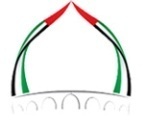 الجمعة: 18 ذو القعدة 1443هـالهيئة العامة للشؤون الإسلامية والأوقافالموافق: 17/6/2022م